ОТВЕТЫ НА ПРАКТИЧЕСКИЕ ЗАДАНИЯВАРИАНТ 4Задание 1. Дать определение терминуРеквизит – элемент оформления документа (п. 36 ГОСТ Р 7.0.8-2013 «Система стандартов по информации, библиотечному и издательскому делу. Делопроизводство и архивное дело. Термины и определения» (далее ГОСТ Р 7.0.8-2013)).Согласование документа; визирование – оценка проекта официального документа заинтересованными организациями, должностными лицами, специалистами (п. 53 ГОСТ Р 7.0.8-2013).Задание 2. Составить документы– заявление сотрудника фирмы о предоставлении ему очередного отпуска;– доверенность на получение заработной платы.Задание 3. Письмо-приглашениеЗадание 4. Исправить ошибки в выражениях1. Директор предприятия отметил о важности поставленной проблемыДиректор предприятия отметил важность постановленной проблемы2. Данное решение обязательное для исполненияДанное решение обязательно для исполнения.Задание 5. Оформить реквизит «Гриф утверждения»Утверждение документа должностным лицом:	Утверждение документа распорядительным документом	а) регламент	б) правила	Утверждение документа коллегиальным органом	а) положениеСПИСОК ИСТОЧНИКОВ И ЛИТЕРАТУРЫГОСТ Р 7.0.97-2016 Система стандартов по информации, библиотечному и издательскому делу. Организационно-распорядительная документация. Требования к оформлению документов (в ред. от 14.05.2018) // Справочно-правовая система «Гарант». – URL: http://base.garant.ru/71634352/ (дата обращения 24.06.2019).ГОСТ Р 7.0.8-2013. Система стандартов по информации, библиотечному делу. Делопроизводство и архивное дело. Термины и определения. – М.: Стандартинформ, 2013. – 26 с.Методические рекомендации по применению ГОСТ Р 7.0.97-2016 «Система стандартов по информации, библиотечному и издательскому делу. Организационно-распорядительная документация. Требования к оформлению документов» // Справочно-правовая система «Гарант». – URL: https://goo-gl.ru/5eEV (дата обращения 24.06.2019).Жижерина Ю.Ю. Работник пишет заявление / Ю.Ю. Жижерина // Секретарь-референт. – 2017. – № 11. – С. 40 – 48.Чуковенков А.Ю. Комментарии к ГОСТ Р 7.0.97-2016 «Система стандартов по информации, библиотечному и издательскому делу. Организационно-распорядительная документация. Требования к оформлению документов» / А.Ю. Чуковенков, В.Ф. Янковая. – М.: Профессиональное издательство, 2018 – 280 с.Янковая В.Ф. Письма: все тонкости оформления реквизитов / В.Ф. Янковая // Делопроизводство и документооборот на предприятии. – 2019. – № 3. – С. 12 – 35.ОТДЕЛ ДЕЛОПРОИЗВОДСТВАЗАЯВЛЕНИЕГенеральному директору ООО «Мебельные решения»Васильевой М.АДитцель Ирины РафаиловныЗотовой А.Ю.Подготовить проект приказа о предоставлении очередного оплачиваемого отпуск Дитцель И.Р. с 25.07.2019 по 07.08.2019.Васильева 24.06.2019Генеральному директору ООО «Мебельные решения»Васильевой М.АДитцель Ирины РафаиловныЗотовой А.Ю.Подготовить проект приказа о предоставлении очередного оплачиваемого отпуск Дитцель И.Р. с 25.07.2019 по 07.08.2019.Васильева 24.06.2019Генеральному директору ООО «Мебельные решения»Васильевой М.АДитцель Ирины РафаиловныЗотовой А.Ю.Подготовить проект приказа о предоставлении очередного оплачиваемого отпуск Дитцель И.Р. с 25.07.2019 по 07.08.2019.Васильева 24.06.2019Генеральному директору ООО «Мебельные решения»Васильевой М.АДитцель Ирины РафаиловныЗотовой А.Ю.Подготовить проект приказа о предоставлении очередного оплачиваемого отпуск Дитцель И.Р. с 25.07.2019 по 07.08.2019.Васильева 24.06.2019Прошу предоставить мне в соответствии со статьей 114 Трудового кодекса  Российской Федерации очередной оплачиваемый отпуск за 2018 год в соответствии с графиком отпусков продолжительностью 14 календарных дней в период с 25.07.2019 по 07.08.2019. 24.06.2019                                              Дитцель                                         И.Р. ДитцельПрошу предоставить мне в соответствии со статьей 114 Трудового кодекса  Российской Федерации очередной оплачиваемый отпуск за 2018 год в соответствии с графиком отпусков продолжительностью 14 календарных дней в период с 25.07.2019 по 07.08.2019. 24.06.2019                                              Дитцель                                         И.Р. ДитцельПрошу предоставить мне в соответствии со статьей 114 Трудового кодекса  Российской Федерации очередной оплачиваемый отпуск за 2018 год в соответствии с графиком отпусков продолжительностью 14 календарных дней в период с 25.07.2019 по 07.08.2019. 24.06.2019                                              Дитцель                                         И.Р. ДитцельПрошу предоставить мне в соответствии со статьей 114 Трудового кодекса  Российской Федерации очередной оплачиваемый отпуск за 2018 год в соответствии с графиком отпусков продолжительностью 14 календарных дней в период с 25.07.2019 по 07.08.2019. 24.06.2019                                              Дитцель                                         И.Р. ДитцельРуководитель отдела кадровЗотова     А.Ю. Зотова24.06.2019Руководитель отдела делопроизводстваТокарева     О.В. Токарева24.06.2019Руководитель отдела кадровЗотова     А.Ю. Зотова24.06.2019Руководитель отдела делопроизводстваТокарева     О.В. Токарева24.06.2019Руководитель отдела кадровЗотова     А.Ю. Зотова24.06.2019Руководитель отдела делопроизводстваТокарева     О.В. Токарева24.06.2019Руководитель отдела кадровЗотова     А.Ю. Зотова24.06.2019Руководитель отдела делопроизводстваТокарева     О.В. Токарева24.06.2019В дело № 02-20 за 2019 г.Издан приказ о предоставлении очередного оплачиваемого отпуска от 24.06.2019 №48-оРуководитель отдела кадровЗотова   24.06.2019ДОВЕРЕННОСТЬ
на получение заработной платыДОВЕРЕННОСТЬ
на получение заработной платыДОВЕРЕННОСТЬ
на получение заработной платыДОВЕРЕННОСТЬ
на получение заработной платы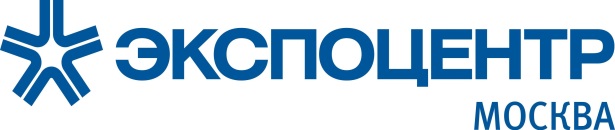 Общество с ограниченной ответственностью «Экспоцентр»(ООО «Экспоцентр»)Мира ул., д. 15, Москва, 123000Тел./факс (095) 242-78-10ОКПО 50523039; ОГРН 1107232014625ИНН/КПП 7203091581/ 720301001Генеральному директоруООО «Теплый стан»Королеву А.А.Генеральному директоруООО «Теплый стан»Королеву А.А.Генеральному директоруООО «Теплый стан»Королеву А.А.Генеральному директоруООО «Теплый стан»Королеву А.А.Об участии в выставкеУважаемый Александр Валерьевич!Уважаемый Александр Валерьевич!Уважаемый Александр Валерьевич!Уважаемый Александр Валерьевич!Уважаемый Александр Валерьевич!Уважаемый Александр Валерьевич!Приглашаем Вас принять участие в специализированной выставке «Экономия материальных и топливно-энергетических ресурсов в строительстве и промышленности», которая пройдет с 12.08.2019 по 20.08.2019 в павильоне № 43 выставочного комплекса на Красной Пресне, расположенного по адресу Москва, ул. Щербенина, д. 257. Заявку на участие необходимо направить до 01.08.2019.За дополнительной информацией Вы можете обратиться по телефону                           (095) 242-78-10. Контактное лицо – старший менеджер Юлия Борисова.Приложение: 1. Образец заявки на участие на 2 л. в 1 экз.;                        2. Программа выставочных дней на 3 л. в 1 экз.Приглашаем Вас принять участие в специализированной выставке «Экономия материальных и топливно-энергетических ресурсов в строительстве и промышленности», которая пройдет с 12.08.2019 по 20.08.2019 в павильоне № 43 выставочного комплекса на Красной Пресне, расположенного по адресу Москва, ул. Щербенина, д. 257. Заявку на участие необходимо направить до 01.08.2019.За дополнительной информацией Вы можете обратиться по телефону                           (095) 242-78-10. Контактное лицо – старший менеджер Юлия Борисова.Приложение: 1. Образец заявки на участие на 2 л. в 1 экз.;                        2. Программа выставочных дней на 3 л. в 1 экз.Приглашаем Вас принять участие в специализированной выставке «Экономия материальных и топливно-энергетических ресурсов в строительстве и промышленности», которая пройдет с 12.08.2019 по 20.08.2019 в павильоне № 43 выставочного комплекса на Красной Пресне, расположенного по адресу Москва, ул. Щербенина, д. 257. Заявку на участие необходимо направить до 01.08.2019.За дополнительной информацией Вы можете обратиться по телефону                           (095) 242-78-10. Контактное лицо – старший менеджер Юлия Борисова.Приложение: 1. Образец заявки на участие на 2 л. в 1 экз.;                        2. Программа выставочных дней на 3 л. в 1 экз.Приглашаем Вас принять участие в специализированной выставке «Экономия материальных и топливно-энергетических ресурсов в строительстве и промышленности», которая пройдет с 12.08.2019 по 20.08.2019 в павильоне № 43 выставочного комплекса на Красной Пресне, расположенного по адресу Москва, ул. Щербенина, д. 257. Заявку на участие необходимо направить до 01.08.2019.За дополнительной информацией Вы можете обратиться по телефону                           (095) 242-78-10. Контактное лицо – старший менеджер Юлия Борисова.Приложение: 1. Образец заявки на участие на 2 л. в 1 экз.;                        2. Программа выставочных дней на 3 л. в 1 экз.Приглашаем Вас принять участие в специализированной выставке «Экономия материальных и топливно-энергетических ресурсов в строительстве и промышленности», которая пройдет с 12.08.2019 по 20.08.2019 в павильоне № 43 выставочного комплекса на Красной Пресне, расположенного по адресу Москва, ул. Щербенина, д. 257. Заявку на участие необходимо направить до 01.08.2019.За дополнительной информацией Вы можете обратиться по телефону                           (095) 242-78-10. Контактное лицо – старший менеджер Юлия Борисова.Приложение: 1. Образец заявки на участие на 2 л. в 1 экз.;                        2. Программа выставочных дней на 3 л. в 1 экз.Приглашаем Вас принять участие в специализированной выставке «Экономия материальных и топливно-энергетических ресурсов в строительстве и промышленности», которая пройдет с 12.08.2019 по 20.08.2019 в павильоне № 43 выставочного комплекса на Красной Пресне, расположенного по адресу Москва, ул. Щербенина, д. 257. Заявку на участие необходимо направить до 01.08.2019.За дополнительной информацией Вы можете обратиться по телефону                           (095) 242-78-10. Контактное лицо – старший менеджер Юлия Борисова.Приложение: 1. Образец заявки на участие на 2 л. в 1 экз.;                        2. Программа выставочных дней на 3 л. в 1 экз.Генеральный директор                             Ершов                                           А.Н. ЕршовГенеральный директор                             Ершов                                           А.Н. ЕршовГенеральный директор                             Ершов                                           А.Н. ЕршовГенеральный директор                             Ершов                                           А.Н. ЕршовГенеральный директор                             Ершов                                           А.Н. ЕршовГенеральный директор                             Ершов                                           А.Н. ЕршовБорисова Юлия ОлеговнаОтдел продаж, старший менеджер+7(095)242-78-10Борисова Юлия ОлеговнаОтдел продаж, старший менеджер+7(095)242-78-10Борисова Юлия ОлеговнаОтдел продаж, старший менеджер+7(095)242-78-10Генеральному директоруООО «Теплый стан»Королеву А.А.Генеральному директоруООО «Теплый стан»Королеву А.А.Генеральному директоруООО «Теплый стан»Королеву А.А.Генеральному директоруООО «Теплый стан»Королеву А.А.Об участии в выставкеУважаемый Александр Валерьевич!Уважаемый Александр Валерьевич!Уважаемый Александр Валерьевич!Уважаемый Александр Валерьевич!Уважаемый Александр Валерьевич!Уважаемый Александр Валерьевич!Приглашаем Вас принять участие в специализированной выставке «Экономия материальных и топливно-энергетических ресурсов в строительстве и промышленности», которая пройдет с 12.08.2019 по 20.08.2019 в павильоне № 43 выставочного комплекса на Красной Пресне, расположенного по адресу Москва, ул. Щербенина, д. 257. Заявку на участие необходимо направить до 01.08.2019.За дополнительной информацией Вы можете обратиться по телефону                           (095) 242-78-10. Контактное лицо – старший менеджер Юлия Борисова.Приложение: 1. Образец заявки на участие на 2 л. в 1 экз.;                        2. Программа выставочных дней на 3 л. в 1 экз.Приглашаем Вас принять участие в специализированной выставке «Экономия материальных и топливно-энергетических ресурсов в строительстве и промышленности», которая пройдет с 12.08.2019 по 20.08.2019 в павильоне № 43 выставочного комплекса на Красной Пресне, расположенного по адресу Москва, ул. Щербенина, д. 257. Заявку на участие необходимо направить до 01.08.2019.За дополнительной информацией Вы можете обратиться по телефону                           (095) 242-78-10. Контактное лицо – старший менеджер Юлия Борисова.Приложение: 1. Образец заявки на участие на 2 л. в 1 экз.;                        2. Программа выставочных дней на 3 л. в 1 экз.Приглашаем Вас принять участие в специализированной выставке «Экономия материальных и топливно-энергетических ресурсов в строительстве и промышленности», которая пройдет с 12.08.2019 по 20.08.2019 в павильоне № 43 выставочного комплекса на Красной Пресне, расположенного по адресу Москва, ул. Щербенина, д. 257. Заявку на участие необходимо направить до 01.08.2019.За дополнительной информацией Вы можете обратиться по телефону                           (095) 242-78-10. Контактное лицо – старший менеджер Юлия Борисова.Приложение: 1. Образец заявки на участие на 2 л. в 1 экз.;                        2. Программа выставочных дней на 3 л. в 1 экз.Приглашаем Вас принять участие в специализированной выставке «Экономия материальных и топливно-энергетических ресурсов в строительстве и промышленности», которая пройдет с 12.08.2019 по 20.08.2019 в павильоне № 43 выставочного комплекса на Красной Пресне, расположенного по адресу Москва, ул. Щербенина, д. 257. Заявку на участие необходимо направить до 01.08.2019.За дополнительной информацией Вы можете обратиться по телефону                           (095) 242-78-10. Контактное лицо – старший менеджер Юлия Борисова.Приложение: 1. Образец заявки на участие на 2 л. в 1 экз.;                        2. Программа выставочных дней на 3 л. в 1 экз.Приглашаем Вас принять участие в специализированной выставке «Экономия материальных и топливно-энергетических ресурсов в строительстве и промышленности», которая пройдет с 12.08.2019 по 20.08.2019 в павильоне № 43 выставочного комплекса на Красной Пресне, расположенного по адресу Москва, ул. Щербенина, д. 257. Заявку на участие необходимо направить до 01.08.2019.За дополнительной информацией Вы можете обратиться по телефону                           (095) 242-78-10. Контактное лицо – старший менеджер Юлия Борисова.Приложение: 1. Образец заявки на участие на 2 л. в 1 экз.;                        2. Программа выставочных дней на 3 л. в 1 экз.Приглашаем Вас принять участие в специализированной выставке «Экономия материальных и топливно-энергетических ресурсов в строительстве и промышленности», которая пройдет с 12.08.2019 по 20.08.2019 в павильоне № 43 выставочного комплекса на Красной Пресне, расположенного по адресу Москва, ул. Щербенина, д. 257. Заявку на участие необходимо направить до 01.08.2019.За дополнительной информацией Вы можете обратиться по телефону                           (095) 242-78-10. Контактное лицо – старший менеджер Юлия Борисова.Приложение: 1. Образец заявки на участие на 2 л. в 1 экз.;                        2. Программа выставочных дней на 3 л. в 1 экз.Генеральный директор                             Ершов                                           А.Н. ЕршовГенеральный директор                             Ершов                                           А.Н. ЕршовГенеральный директор                             Ершов                                           А.Н. ЕршовГенеральный директор                             Ершов                                           А.Н. ЕршовГенеральный директор                             Ершов                                           А.Н. ЕршовГенеральный директор                             Ершов                                           А.Н. ЕршовВ дело 04-35 за 2019 г.Получен ответ от 01.07.2019 № 153ДелопроизводительЕфремова 01.07.2019В дело 04-35 за 2019 г.Получен ответ от 01.07.2019 № 153ДелопроизводительЕфремова 01.07.2019Борисова Юлия ОлеговнаОтдел продаж, старший менеджер+7(095)242-78-10Борисова Юлия ОлеговнаОтдел продаж, старший менеджер+7(095)242-78-10Борисова Юлия ОлеговнаОтдел продаж, старший менеджер+7(095)242-78-10В дело 04-35 за 2019 г.Получен ответ от 01.07.2019 № 153ДелопроизводительЕфремова 01.07.2019В дело 04-35 за 2019 г.Получен ответ от 01.07.2019 № 153ДелопроизводительЕфремова 01.07.2019УТВЕРЖДАЮГенеральный директорПАО «Ростелеком»Иванов   А.А. Иванов24.06.2019УТВЕРЖДЕН приказом ПАО «Ростелеком»от 15.06.2019 № 82УТВЕРЖДЕНЫ приказом ПАО «Ростелеком»от 15.06.2019 № 83УТВЕРЖДЕНО Постоянно действующей экспертной комиссией ПАО «Ростелеком»(протокол от 15.06.2019 № 1)